応急救護訓練の実施                            □□□□□□□自治会実施日時・場所2月24日（日）9:00～11:00
□□□□□□□管理事務所２、訓練内容
（1）AED取扱い訓練




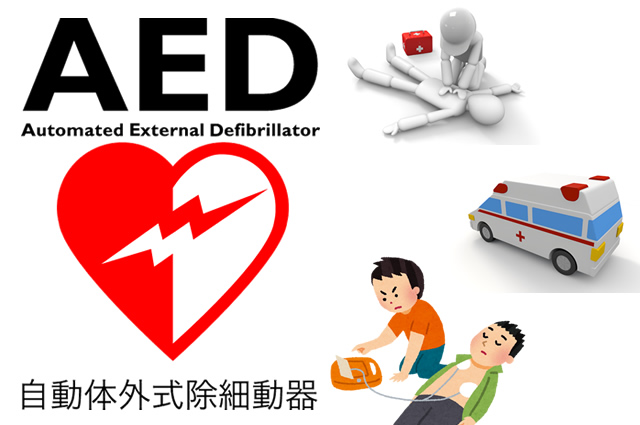 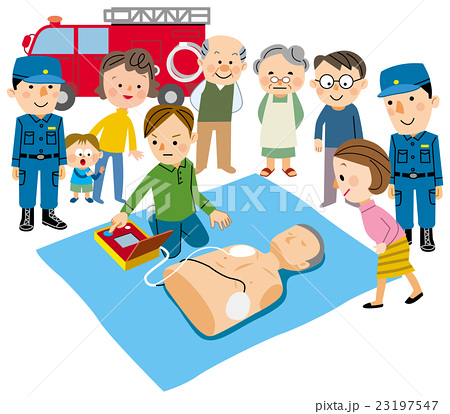 （2）異物等の誤飲・詰まった時の
　　対応訓練　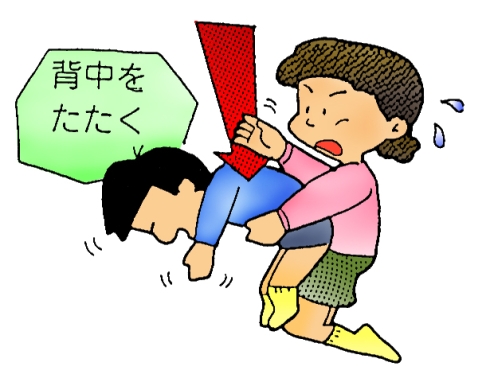 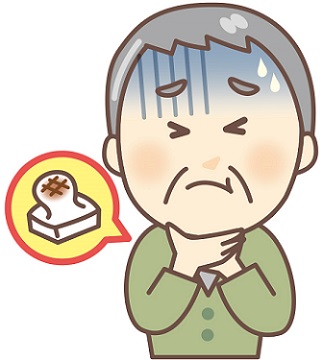 


＊昭島消防署員のご指導で行います。　　　　　　多数のご参加をお待ちしています。